子計畫12-花蓮縣國中小學網路小論文暨本土使命式行動研究競賽計畫壹、依據一、花蓮縣108年度資訊教育競賽活動計畫。二、教育部國民及學前教育署105年5月9日臺教國署國字第1050044925B號令修正「教育部國民及學前教育署補助直轄市縣(市)推動國民中小學本土教育要點」。貳、緣起花蓮縣依山傍海，渾然天成的自然美景兼具山野與海洋之美，然南北狹長的地理環境，也加劇了城鄉差距，面對學生學習落差，我們除了持續推動縣免費課輔、補救教學方案等計畫外，我們也期盼善用無遠弗屆的資訊科技，打破地理限制，改善學生的學習品質，並把傳統的學習變得有趣，知識庫取得與建構變得容易。身為花蓮的一份子，我們除期許我們的子女能深耕花蓮之外，更能立足台灣、放眼世界。也因此，我們結合走讀台灣理念，深入了解家鄉的人物小傳、景點、節慶、特產、產業、海洋環境、動植物生態、地形地質等，重視師生探究過程與科學研究之精神，透過了解問題、探究與討論、提出解決方案、反省與深刻檢視生活週遭之環境問題或其他與教育相關之問題探究，同時融入資訊能力，辦理花蓮縣網路小論文暨本土使命式行動研究競賽，期許我們的孩子除了具備知識、理解、分析的主要學科能力之外，亦能擁有綜合、發表、分享、合作等的能力。參、目的       一、讓學生認識自己的人文、鄉土歷史、地理、自然與海洋環境，使其能體認在地文化之美，            進而塑造其人本、鄉土情懷及培養其民主素養，強化其對整體自然環境的尊重及相容並           蓄的「海陸平衡」思維，並使其有能力分享珍惜多元文化所賦予人類的寶貴資源。二、培養本縣學生運用資訊科技蒐集與分析資料之獨立研究的能力，使其除具備知識、理解、   分析的主要學科能力之外，亦形塑其綜合、發表、分享、合作等能力，養成主動觀察、   探索及問題解決之習慣，學習並展現文化與生活智慧。三、運用網路平台，組織網路學習工作坊，形成網路合作學習社群，弭平學習弱勢及數位落    差，扶助偏鄉花蓮學生成功學習，促進縣內國中小學生交流觀摩的機會。肆、辦理單位一、指導單位：教育部二、主辦單位：花蓮縣政府教育處三、承辦單位：稻香國小。四、協辦單位 :花蓮縣教育網路中心伍、活動網站：http://student.hlc.edu.tw陸、實施方式一、 建置學生社群專題網站，功能如下： 「專題簡介」、 「討論區」、 「影音館」、 「檔案庫」、 「活動集」、「札記本」、「藏書閣」、「相關連結」、「專題報告」等功能，提供學生社群記錄、分享研究專題之歷程及內容。二、專題研究小論文競賽：（一）競賽期程：自108年8月1日（星期四）至108年11月2日（星期六）。（二）報名時間：自108年8月1日（星期四）起至108年9月20日（星期五）中午12時止。（三）參加對象：本縣國中小學生。（四）參賽組別：國中組、國小組。（五）組隊規定1. 由教師或家長擔任指導教師，每隊指導教師至多2名，可指導校內多個隊伍，惟敘獎時僅擇優敘獎。2. 學生隊員至多4名，需同校但可不同班，不得重複報名多個隊伍。3. 隊伍於報名截止後不得再替換成員，僅能允許不克繼續參賽之隊員退出（六）參賽隊伍須依據以下研究主題擇一擬訂「專題名稱」，並至社群網站申請社群空間。1. 社會人文（哲學、文學、藝術、歷史、語言等）2. 自然科學（物理、化學、數學、生物、地球科學等）3. 本土關懷 (人文關懷、風土環境、民俗、古蹟、族群語言等)4. 各類議題（健康促進、環境教育、性別教育、海洋教育等）（七）參賽隊伍須利用網站功能記錄、分享研究歷程及內容。（八）專題研究方式可以透過資料蒐集、研究討論、統計調查、訪問勘查、尋求社會資源協助、請教專家學者等方式去探究形成的原因，並羅列或統計目前的現況，提出或構思因應的對策。（九）參賽隊伍須將探討研究的歷程及結果製作成專題書面報告電子檔，並於108年10月5日(六)中午12時前上傳至競賽網站。1. 書面報告電子檔內容應符合「全國高級中等學校小論文寫作比賽格式」，包含前言、正文、結論、參考資料四大部份（附件一），檔案格式須為 PDF。2. 專題簡報可同時包含文字、圖片、聲音、影片或動畫，以豐富、多元的方式呈現，檔案格式不拘，唯檔案大小不得大於10MB。3. 參賽隊伍必須適當索引資料來源，參賽作品亦應為原始創作，凡曾參加網界博覽會、原鄕踏查或推動本土教育使命式行動研究計畫等相關活動之得獎作品，不得以原作品再次報名參賽，亦不得一稿多投。前開情節倘經查證屬實，將取消獲獎資格。（十）評審辦法（各組評選10隊進入複審階段）三、參賽獎勵四、實施期程柒、本計畫之教育處及各承辦學校執行有功人員依據花蓮縣政府所屬各級學校教育    專業人員獎懲作業要點辦理敘獎；因本競賽規模較大，所需工作人力較多，    敘獎人數為8-10人，每人嘉獎1-2次。捌、本計畫由相關主管機關核定後實施，修正時亦同。附件一 全國高級中等學校小論文寫作比賽格式說明壹、篇幅要求：小論文篇幅以 A4 紙張 4-10 頁為限(不含封面)。 貳、版面要求一、請用新細明體 12 級字打字，不可放大字型。 二、版面編排（一）所有標題皆須單獨成行（二）標題與段落之間要空一行（三）段落與段落之間要空一行（四）段落開頭與一般中英文寫作相同 三、每頁頁首需加入小論文篇名，頁尾需插入頁碼 (10 級字/置中) 。 參、格式說明小論文之基本架構分為「封面頁」及四大段落： 「 壹、前言」、「貳、正文」、「參、結論」、「肆、引註資料」，茲說明如下：   一、封面頁（單獨一頁）：含投稿類別、小論文篇名、作者及指導老師，不能有插圖。 作者請依「姓名。學校。年級」之順序編排。 二、前言：此處可以就為何選擇這個題目，透過什麼方法、運用什麼概念進行資料搜集，整篇文章的討論架構與範圍(需有研究架構或流程圖)，以及想要達成的目的擇要而寫。 三、正文（一）「正文」為小論文之主體所在。（二）在形式上必須分層次、分段來條列說明。「正文」之論述層次可參考下例： 一、○○○○（一）○○○○1、○○○○（1）○○○○（小論文因規模較小，建議分成四個層次即可，若不敷使用，可參考博碩士論文格式）（三）在內容上應特別強調相關資料的引用、彙整、分析、辯證，亦即需「引經據典」地進行文獻探討。（四）文中引用別人資料時需加註資料來源，若直接引用原文，請以粗體並加「」標明， 引用結束需標明（作者，年代等），並於「肆、引註資料」段說明資料來源。【注意： 引用參考資料（單一書籍、期刊、報紙等）之原文不得超過 50 字，詩文、劇本、法 律條文等不在此限。】（五）正文中如有引用圖/表，圖/表須有編號及標題。圖之編號/標題在下，表之編號/標 題在上，圖/表下面可註明資料來源。(圖大小不得超過頁面 1/4，表不在此限)四、結論（一）「結論」主要包括研究過程中所遇到的種種現象思考、或根據研究結果提出看法，以及提出未來值得進一步研究的方向。 （二）結論亦可用條列方式陳述，使讀者清楚明瞭。 五、引註資料（一）由於小論文寫作的重點在於援引相關資料進行討論，不僅要「言之有物」，也要「言之有據」，       因此，每篇小論文皆需附引註資料。（二）引註資料亦可方便讀者依線索尋找原資料閱讀，故需註明清楚。（三）小論文比賽目的在引導同學利用各項資源，建議同學應多蒐集各種纇型的資料加以 研讀，小論文比賽參考資料至少 3 篇並不得全部來自網站。（四）引註資料書寫範例請參閱中學生網站『引註資料寫作格式範例』，因不同學科採用的論文格式不同，指導老師可依作品性質指導學生採用不同論文格式。附件二  花蓮縣國中小學網路小論文暨本土使命式行動研究競賽活動規則說明一、本競賽活動分為兩階段，初審階段進行作品審查，每組各類別擇優入選10件作品進入複審，複審進行學生口頭報告與現場詢答。二、初審評審期程：    （ㄧ）收件截止日：108年10月5日（星期六）中午12時止。    （二）初審：採線上初評方式辦理，網址：http://student.hlc.edu.tw/    （三）初審期間：108年10月6日（星期日）至108年10月19日（星期六）止。    （四）初審評分標準（60%）：    （5）108年10月21日（星期一）公布進入複審名單。    （6）108年10月23日（星期四）下午2時假稻香國小社會科教室辦理複審報告順序抽籤，如無代表，由承辦單位代為抽籤，並於隔日抽籤完畢後公告複審報告順序。附件三   花蓮縣國中小學網路小論文暨本土使命式行動研究競賽複審規則說明 一、108 年 10月 23日（星期三）下午 2 時假稻香國小會議室辦理辦理複審報告順序抽籤，未出席的隊伍，由承辦單位代為抽籤，並於抽籤完畢後公告複審報告順序。二、複審評審期程：    （ㄧ）專題簡報上傳截止日：108年11月1日中午12時止。    （二）複審：以現場口頭報告進行評分。    （三）複審日期：108年11月2日（星期六）。    （四）複審流程：進入複賽後公布流程及名單    （五）注意事項：    1. 入圍參賽學生必須攜帶身份證明文件（需有照片，如身分證、健保卡）準時報到。並繳交附件四、五、六，每組各類別的抽籤序號1之入圍參賽隊伍，請於當日上午9時20分前至指定休息區等候，9時20分進場準備，9時30分開始報告；其餘抽籤序號2~11，已屆口頭報告時間前20分鐘仍未報到者，取消資格。    2. 複審場地僅提供電腦、投影機及麥克風，若需其他設備請自行準備（如簡報筆、雷射筆、簡報滑鼠等）。    3. 進入試場後以及口頭報告時間內，參賽學生不得使用任何形式之可攜式儲存媒體（如隨身碟、光碟）及通訊設備（如手機、平板、筆電），違反者取消參賽資格。進行口頭報告時，電腦切斷網路連線，工作人員會事先下載各隊上傳之專題報告檔。    4. 簡報內容可同時包含文字、圖片、聲音、影片或動畫，以豐富、多元的方式呈現專題報告。    5. 報到後，先至休息室等候，待工作人員唱名抽籤序號應試，由工作人員引導方可進入複賽試場。競賽期間，其他參賽隊伍不得進入複賽試場。    6. 每隊複審時間以15分鐘為原則（6分鐘參賽者報告，6分鐘由評審委員輪流提問，或指定隊員回答），換場3分鐘。    7. 口頭報告及評審委員提問結束前1分鐘，工作人員按一短聲（提醒鈴），結束時一長聲（結束鈴響告知時間到  請下台），結束鈴響起後，須立即停止。    8. 指導老師不可上台協助，可在台下觀看，但不得提示，且非評審委員詢問及同意，不得發言，報告與操作均由學生負責，若未事先請假，每名學生均須列席備詢，並由評審委員輪流提問，或指定參         賽學生回答。複審結束後，請指導老師及參賽學生依指示標示離場。若指導老師不克到場，可由其他老師或家長帶隊（最多2名），其規範同上。    9. 參賽隊伍必須適當索引資料來源，參賽作品亦應為原始創作，為避免侵犯智慧財產權，專題簡報內容如有引用外部資源均需註明來源；如發現侵害他人著作權或智慧財產權之情事，經發現或他人檢舉查證屬實，除取消資格外，將函轉所屬學校知悉，並繳回禮劵、獎品及獎狀。    10.參賽作品本府教育處保留發佈權利，凡獲獎之作品，須同意放置於活動網站，提供他人觀摩及查詢。     11.為印製成果專輯供各校觀摩，得獎學校(金、銀獎)請依格式送件(如附件六)以利編輯。    （六）複審評分標準（40%）    （七）公布得獎名單：俟簽陳奉核後，再公布得獎名單於本府教育處全球資訊網處務公告及         活動網站查詢。附件四：「花蓮縣國中小學網路小論文暨本土使命式行動研究競賽」作品授權同意書茲同意無償授權「花蓮縣政府教育處」將本隊師生參加專題研究比賽之網站作品永久典藏展示於「花蓮縣政府教育處」所屬相關網站，且為推廣資訊教育之目的，得獨家進行數位化典藏、重製、透過網路、數位光碟公開傳播、轉授權他人下載、列印、出版、發行…等非營利行為。授權網站：花蓮縣國中小學網路小論文暨本土使命式行動研究競賽參賽作品專題研究參賽隊名：                                                   專題研究專題名稱：                                                   本隊師生聲明並保證為上述網站作品之共同著作財產權人，有權為本同意之各項授權。且上述授權網站作品未侵害任何第三人之智慧財產權。本同意書為專屬利用授權，本隊師生對上述授權網站作品仍擁有原始著作權。立同意書人(授權代表)：學校名稱：                                            (簽名或蓋章)第一指導老師：                                        (簽名或蓋章)身份證字號：                          	連絡電話：                第二指導老師：                                         (簽名或蓋章)身份證字號：                          	連絡電話：                學校地址：                                                    中華民國  年  月  日（本同意書併同全體隊員之家長同意書於複審日繳交，方能獲得完整參賽資格。）附件五：「花蓮縣國中小學網路小論文暨本土使命式行動研究競賽」未成年學生家長同意書茲同意本人未成年子女　　　　（縣市）　　　　　　（學校）____________ (參賽隊伍編號)　　     　(學生姓名，以下簡稱參賽人)參加花蓮縣國中小學網路小論文暨本土使命式行動研究競賽。同意參賽人須遵守國家相關網路及著作權法令，維護網路禮節及秩序，同意將參賽人隊伍共同完成之網站作品                            之集合著作權無條件授權予參賽人隊伍之指導老師               (老師姓名)代表行使之。法定代理人(未成年之參賽人家長或監護人)：姓名：                                                                     (簽名或蓋章)身份證字號：                             (不方便可以不必填寫)

連絡電話：                                 地址：                                                            電子郵件信箱：                          (沒有者可以不必填寫)   中華民國  年  月  日本同意書一式二份，一份交由指導老師自行統一保管，一份請指導老師收齊全隊同意書後，併同參賽隊伍之網站作品授權同意書於複審日繳交，方能獲得完整參賽資格。附件六   108年度花蓮縣國中小學網路小論文暨本土使命式行動研究競賽成果專輯架構  請以A4格式繕打以下內容:一﹑專題介紹(摘要)及網路全文連結網址。(1頁)二、研究流程或計畫架構圖。(1頁)三﹑研究問題/目的、研究方法、研究結論/建議等。(2頁)四﹑評審回饋：(由承辦學校彙整)。(0.5頁)備註： 所有資料均以「電子檔」方式呈現(文字為 word 檔，照片為.jpg 檔)，請上傳雲   端，並於 108年 11月 15 日以前送(寄)達稻香國小謝雨翰hansen1579@gmail.com收。 2.相關照片可以編入文件中，不過，請另附原始照片(需高畫質，每張大小均需 1M 以  上) ，每校均附研究相關彩色照片 5 張，以利挑選編排。附件7花蓮縣國中小學網路小論文暨本土使命式行動研究競賽計畫參賽學生在學證明名錄（請加蓋學校機關關防）單位名稱：                組別：□國小組□國中組項目：□社會人文□自然科學□本土關懷□各類議題本証明由提出單位相關人等保證屬實。中華民國108年11月附件8競賽教室配置圖：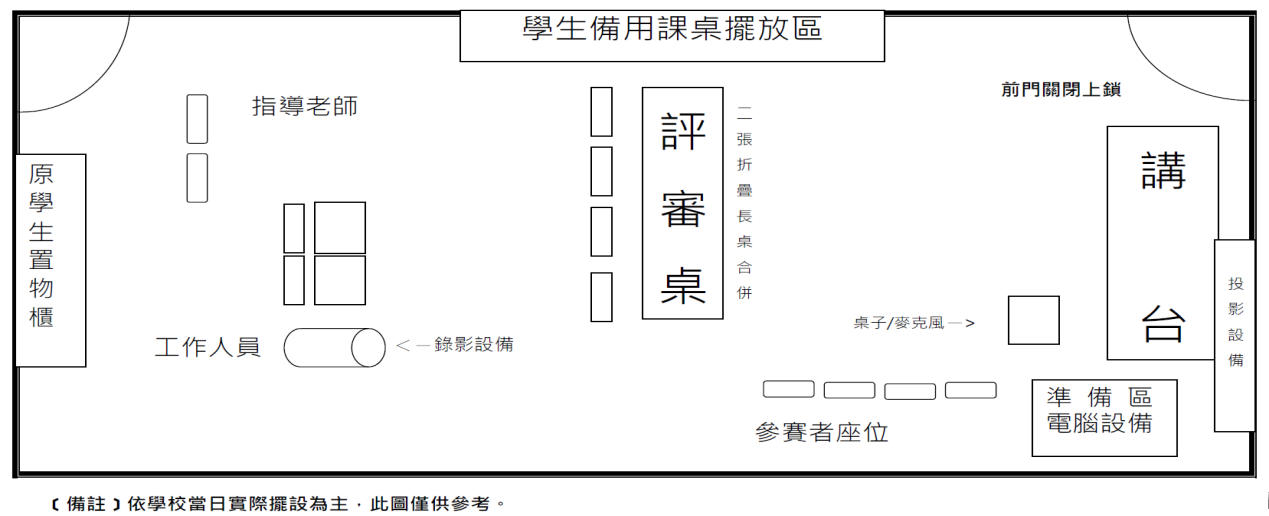 附件9108花蓮縣國中小學網路小論文暨本土使命式行動研究競賽-複賽工作流程表階段項次評審項目評審內容配分初審1專題簡介概述專題研究動機、主題與內容。5初審2研究歷程「檔案庫」(1)含檔案出處（或作者）、簡介。(2)最多10個與專題相關的檔案。5初審2研究歷程「活動集」(1)每2週至少上傳1份與專題研究內容相關之活動紀錄，須包含照片或影片等佐證資料 (每張照片大小1M以上)。(2)最少5次與專題相關的活動紀錄。10初審2研究歷程「札記本」(1)每名隊員至少上傳1篇研究心得報告。(2)全隊最多10篇與專題相關的心得報告。10初審2研究歷程「藏書閣」(1)含書名、作者、出版社、簡介（摘要）、導讀等。(2)最多5本與專題相關的書刊介紹。5初審2研究歷程「相關連結」(1)含網站名稱、網址、網站簡介等。(2)最多20個與專題有具體關係的網站連結。5初審3書面報告(1)應符合全國高級中等學校小論文寫作比賽格式，包含前言、正文(含研究架構圖)、結論、參考資料四大部份（附件一）。(2)檔案格式須為PDF，於108年10月5日中午12時前上傳至競賽網站。20複審4專題報告（複審）(1)簡報可同時包含文字、圖片、聲音、影片或動畫，以豐富、多元的方式呈現專題報告。(2)檔案格式不拘，於108年11月1日中午12時前上傳至競賽網站。(3)進入複賽口頭報告時，限用上傳簡報及網站資料說    明。40名次數量禮券奬狀備註金獎每組 1 名3,000 元獎狀 1 紙(1)國中小各4組。(2)獎項名額得依實際參賽狀況彈性調整。(3)獎狀請妥善保管，若有遺失或毀損等狀況，皆不予補發。銀獎每組 2 名2,000 元獎狀 1 紙(1)國中小各4組。(2)獎項名額得依實際參賽狀況彈性調整。(3)獎狀請妥善保管，若有遺失或毀損等狀況，皆不予補發。銅獎每組 3 名1,000 元獎狀 1 紙(1)國中小各4組。(2)獎項名額得依實際參賽狀況彈性調整。(3)獎狀請妥善保管，若有遺失或毀損等狀況，皆不予補發。優選每組 4 名500 元獎狀 1 紙(1)國中小各4組。(2)獎項名額得依實際參賽狀況彈性調整。(3)獎狀請妥善保管，若有遺失或毀損等狀況，皆不予補發。小論文競賽工作期程小論文競賽工作期程小論文競賽工作期程小論文競賽工作期程小論文競賽工作期程小論文競賽工作期程小論文競賽工作期程小論文競賽工作期程工作項目      月份5月6月7月8月9月10月12月競賽期程(7月公告競賽計畫，8/1始開放報名)線上收件截止10月5日(中午12時前)線上初評10月6日~10月19日公告入圍名單10月21日入圍隊伍抽籤10月23日簡報檔上傳截止11月1日(中午12時前)口試11月2日經費核銷12月20日項目專題簡介研究歷程研究歷程研究歷程研究歷程研究歷程書面報告項目專題簡介檔案庫活動集札記本藏書閣相關連結書面報告評審內容概述專題研究動機、主題與內容。含檔案出處（或作者）、簡介。最多10個與專題相關的檔案。上傳與專題研究內容相關之活動紀錄，須包含照片(每張大小1M以上)或自行製作的影片（上傳至youtube）等佐證資料。最少5次與專題相關的活動紀錄。每名隊員至少上傳1篇研究心得報告。全隊做多10篇與專題相關的心得報告。含書名、作者、出版社、簡介（摘要）、導讀等。最多5本與專題相關的書刊介紹。含網站名稱、網址、網站簡介等。最多20個與專題有具體關係的網站連結。應符合「全國高級中等學校小論文寫作比賽格式」，包含前言、正文、結論、參考資料四大部分。檔案格式須為PDF檔。配分5%5%10%10%5%5%20%項目報告內容應答表現台風與口齒清晰度配分20%15%5%編號1編號2編號3編號4姓名姓名姓名姓名班級班級班級班級出生日期出生日期出生日期出生日期身份證號身份證號身份證號身份證號指導老師指導老師承 辦 人：  註冊組長： 教務主任： 校長： 承 辦 人：  註冊組長： 教務主任： 校長： 姓名姓名姓名承 辦 人：  註冊組長： 教務主任： 校長： 承 辦 人：  註冊組長： 教務主任： 校長： 出生日期出生日期出生日期承 辦 人：  註冊組長： 教務主任： 校長： 承 辦 人：  註冊組長： 教務主任： 校長： 身份證號身份證號身份證號承 辦 人：  註冊組長： 教務主任： 校長： 承 辦 人：  註冊組長： 教務主任： 校長： 項目日期工作說明備註初選公佈10/21（一）初賽名單公布網站複賽抽籤10/23（三）下午2時會議室複賽抽籤序參賽順序寄教育處承辦人公告複賽10/1-11/1工作準備11/2(六)複賽邀請教育處長官複賽說明(課程科)評審費用領據(含初審、複審)/申請預支初審-評審審查費 複審-評審出席費：每位評審委員出席費用為2000元。活動流程掌控複賽10/1-11/1工作準備11/2(六)複賽場地設備(須準備響鈴、碼表、電腦設備、投影機、腳架、麥克風)視聽教室及競賽場地的視聽器材測試11/3下午2點前完成紅布條、海報、位置圖簽到簿及各組簡報下載11/1下午5點前完成場地布置(含佈置參賽者報到場地及競賽場地、桌椅)其中11/1下午5點-6點完成桌椅安排報到攝影、計時接待、報到、叫號、收評審成績拍照、新聞稿誤餐及茶水競賽場地復原成績計算及頒獎分數計算獎狀製作禮卷經費核銷頒獎典禮(擇日舉行)